              Městys Štěchovice zastoupený úřadem městyse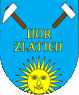                   Hlavní 3, 252 07 Štěchovice             tel: 257740294, e-mail: info@ou-stechovice.cz              IČO: 00241725            Č. ú.: 388034329/0800Č.j.:2165/2017/UMS/ROnVýběrové řízení 2/2017k podání cenové nabídky „Oprava komunikací Masečín“Tato veřejná zakázka malého rozsahu je zadávána mimo rámec zákona . č. 137/2006 Sb. o veřejných zakázkách, ve znění pozdějších předpisů (dále jen „zákon“)  v souladu s ustanovením § 18 odst. 5 zákona podle zásad § 6 zákona. Pokud výzva v jednotlivých ustanoveních odkazuje na text zákona, nejedná se o postup v některém zadávacím řízení dle § 21 zákona. Vzhledem k tomu v tomto výběrovém řízení nelze proti rozhodnutí zadavatele uplatnit námitky či jiné standardní opravné prostředky ve smyslu zákona.Identifikace zadavateleNázev:    	Městys Sídlo:     	Hlavní 3IČ:            	00241725	Kontaktní osoba:  	Ondroušková R. tel: 257740403 e-mail: ondrouskovar@ou-stechovice.czPřesné vymezení předmětu plnění a požadavků zadavatelerealizace stavby „Oprava komunikace v Masečíně“, jedná se o opravu stávajícího povrchu komunikace na pozemku 487/1 a části pozemku 63/8, 63/1a 63/9 vše v k.ú. Masečín v délce cca 108 m o šíři 3 m.  Jedná se o klasickou účelovou místní komunikaci, která je součástí infrastruktury obce a slouží k dopravní obslužnosti k jednotlivým nemovitostem. Požadovaný rozsah prací předmětné   komunikace spočívá ve vybourání stávajícího asfaltového povrchu, vyrovnávce ploch broušenou živicí, pokládce nového asfaltového betonu. Součástí jsou i související úpravy nivelet dotčených poklopů, vpustí a napojení na okolí.Prohlídka a zaměření místa realizace opravy dle dohodyPředmětem této veřejné zakázky je oprava místní komunikace v rozsahu a dle položkového rozpočtu, který je nedílnou součástí této výzvy.Podmínky realizace:při pracích na plnění zakázky budou respektovány požadavky zadavatele, jeho zaměstnanců a pověřených zástupců, zhotovitel je povinen dodržovat obecně závazné bezpečnostní předpisy objednatelePředpokládaná hodnota zakázkyPředpokládaná hodnota zakázky je 280.000,- Kč (slovy: dvěstěosmdesáttisíc   korun českých) bez DPH. S ohledem na předpokládanou hodnotu zakázky se jedná o zakázku malého rozsahu dle § 12 odst. 3 zákona č. 137/2006 Sb., o veřejných zakázkách, ve znění pozdějších předpisů (dále jen „zákon“), zadávanou v souladu s § 18 odst. 5 téhož zákona.Nabídková cenaBude stanovena jako pevná sazba bez DPH a včetně DPH za splnění celého předmětu této zakázky, rozsah je uveden v příloze.Zadavatel nepřipouští variantní nabídky a nabídky obsahující plnění nad rámec zadávací dokumentace. Lhůta a místo pro předkládání nabídkyPosledním dnem doručení nabídky je. 29.6. 2017 12.00 hodNabídka je pro uchazeče závazná po dobu třech měsíců dnů ode dne otevírání obálek.Doba a místo plnění zakázkyČervenec – září 2017Komunikace na pozemku 487/1 a na části pozemků 63/8.63/1.63/9Prokázání kvalifikačních předpokladůUchazeč je povinen doložit:prokázání základních kvalifikačních předpokladů dle §53 zákona, na konci tohoto dokumentu je přiloženo čestné prohlášeníObsah nabídkyKrycí list obsahující identifikační údaje uchazečeNabídková cena Kontaktní osobyDoklady prokazující splnění kvalifikačních předpokladůSoučástí nabídky musí být návrh smlouvy o dílo podepsaný oprávněnou osobou.Způsob zpracování nabídkyNabídka může být zpracována pouze v českém jazyce.Uchazeči si mohou domluvit obhlídku s kontaktní osobouNabídka může být předložena pouze v listinné formě, a to buď poštou doporučeně nebo osobně do sídla zadavatele Nabídka v listinné podobě vč. dokladů požadovaných zadavatelem se podává v řádně uzavřené obálce, označené „Nabídka - NEOTEVÍRAT – Výběrové řízení 2/2017  „Oprava komunikace Masečín“. Na obálce musí být též uvedena obchodní firma nebo název a adresa uchazeče.Kritéria hodnocení nabídek100% cenová nabídkaOstatní podmínkyVeškeré náklady spojené se zpracováním nabídky nese zájemce, a to i v případě, že nebude vybrán nebo se nebude zakázka realizovat.Zadavatel si vyhrazuje právo odmítnout všechny předložené nabídky.Zadavatel si vyhrazuje právo zrušit výběrové řízení do uzavření smlouvy.Pokud nabídka nebude úplná nebo nebude obsahovat veškeré doklady a informace ve formě stanovené těmito zadávacími podmínkami, může to mít za následek vyřazení nabídky; takováto nabídka nebude hodnocena.Zadavatel si vyhrazuje právo zrušit zadávací řízení kdykoliv až do uzavření smlouvy s vítězným uchazečem.Příloha: 1. Krycí list nabídky2.Čestné prohlášení k prokázání základních kvalifikačních   předpokladů3.Soupis prací – položkový rozpočet  Čapek Miloš     starostaVe Štěchovicích dne 14.6.2017